                                        Trg sv. Petra 1, 21423 Nerežišća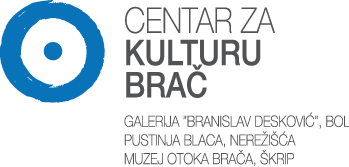                                                                                                                   tel. 021 637092, fax 02163709                                                                                                                  e-mail: centar.za.kulturu.brac@st.t-com.hrDragi prijatelji,bilo mi je iznimno zadovoljstvo prisustvovati Skupštini BIO ISTRE održanoj na zoom platformi 12. veljače 2021. Kao ravnateljici triju muzeja u sklopu Centra za kulturu Brač, posve mi je jasno koliko je važna  suradnja ustanova i lokalne zajednice za razvoj cjelokupnog društva. Upravo BIO ISTRA kao udruga za promicanje održivog razvoja i kvalitete života u tome je pokazala iznimnu uspješnost. Projekti koje provodite promišljeni su i kvalitetni, a njihov utjecaj u zajednici doista je vrijedan. Drago mi je da sam ukratko mogla predstaviti i naš projekt  “Eko muzej Pustinja Blaca” kojim se provode i planiraju mnoga  unaprjeđenja muzejskoga programa prema eko - muzejskom konceptu te nova rješenja za korištenje obnovljivih izvora energije i poticanje gospodarstva koja uključuju i revitalizaciju ekološke poljoprivrede. Naš muzej ovdje postaje sredstvo za opći razvoj društvene zajednice, obuhvaća čitav prirodni ambijent i kulturni milje, te ističe važnost suradnje, posebice sa zainteresiranim udrugama građana. U projektima koje provodi BIO ISTRA moguće je pronaći pravu inspiraciju i mnoge mogućnosti za suradnju osobito na području razvoja ekološkog uzgoja ljekovitog i aromatičnog bilja koje je svojedobno raslo i mirisalo na cijelom području zaštićenog krajolika Pustinje Blaca.Uz kvalitetu savjetodavnog rada vaših stručnjaka, želim istaknuti neizmjernu vrijednost volonterskog rada članova BIO ISTRE kao primjer  snažnog i plemenitog doprinosa ljepšem  i kvalitetnijem životu sviju nas. Jasna Damjanović,ravnateljica Centra za kulturu Brač